T1=1.5; T2=0.8; T3=0.06; λ=0.6; K=1.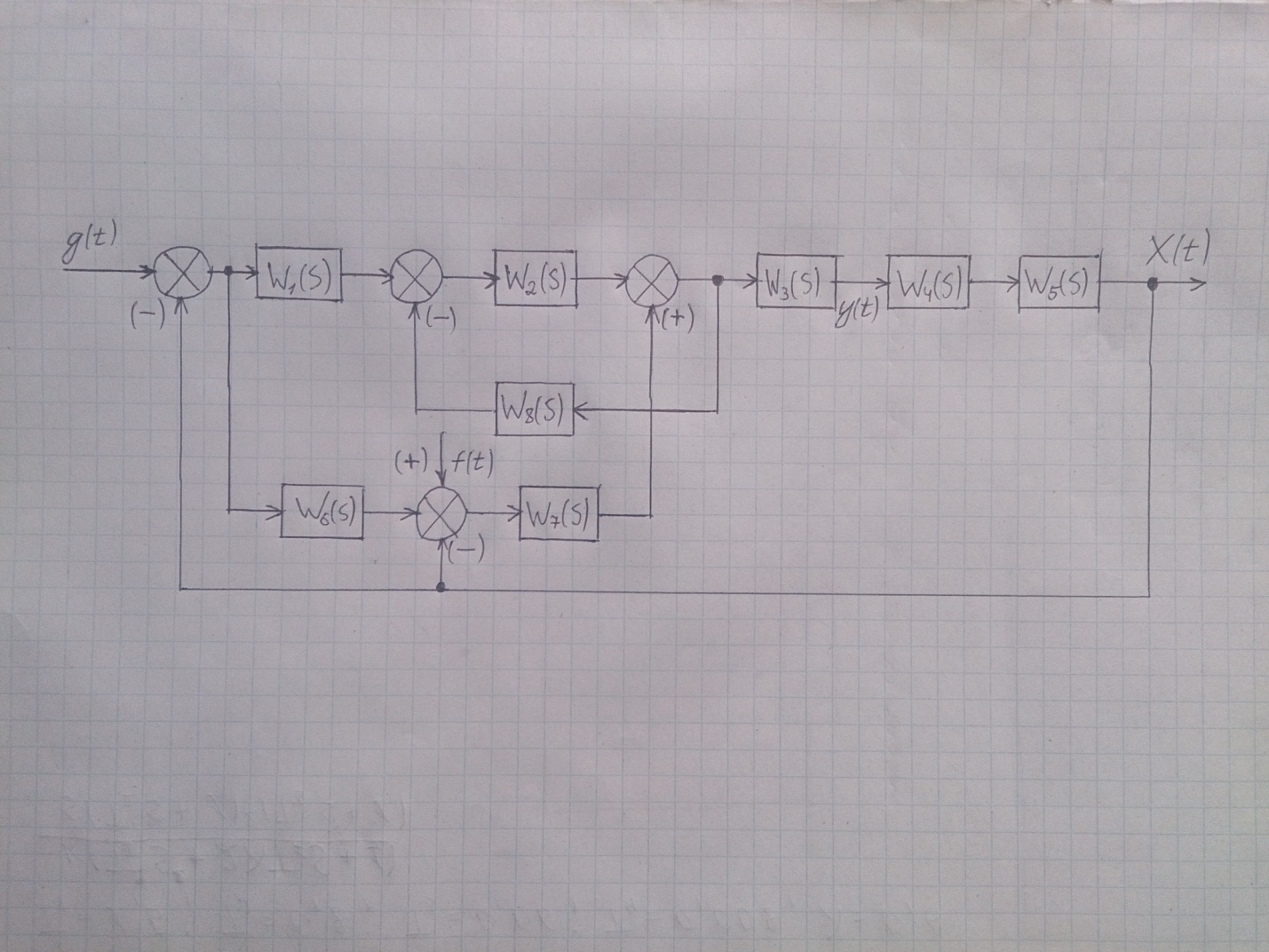 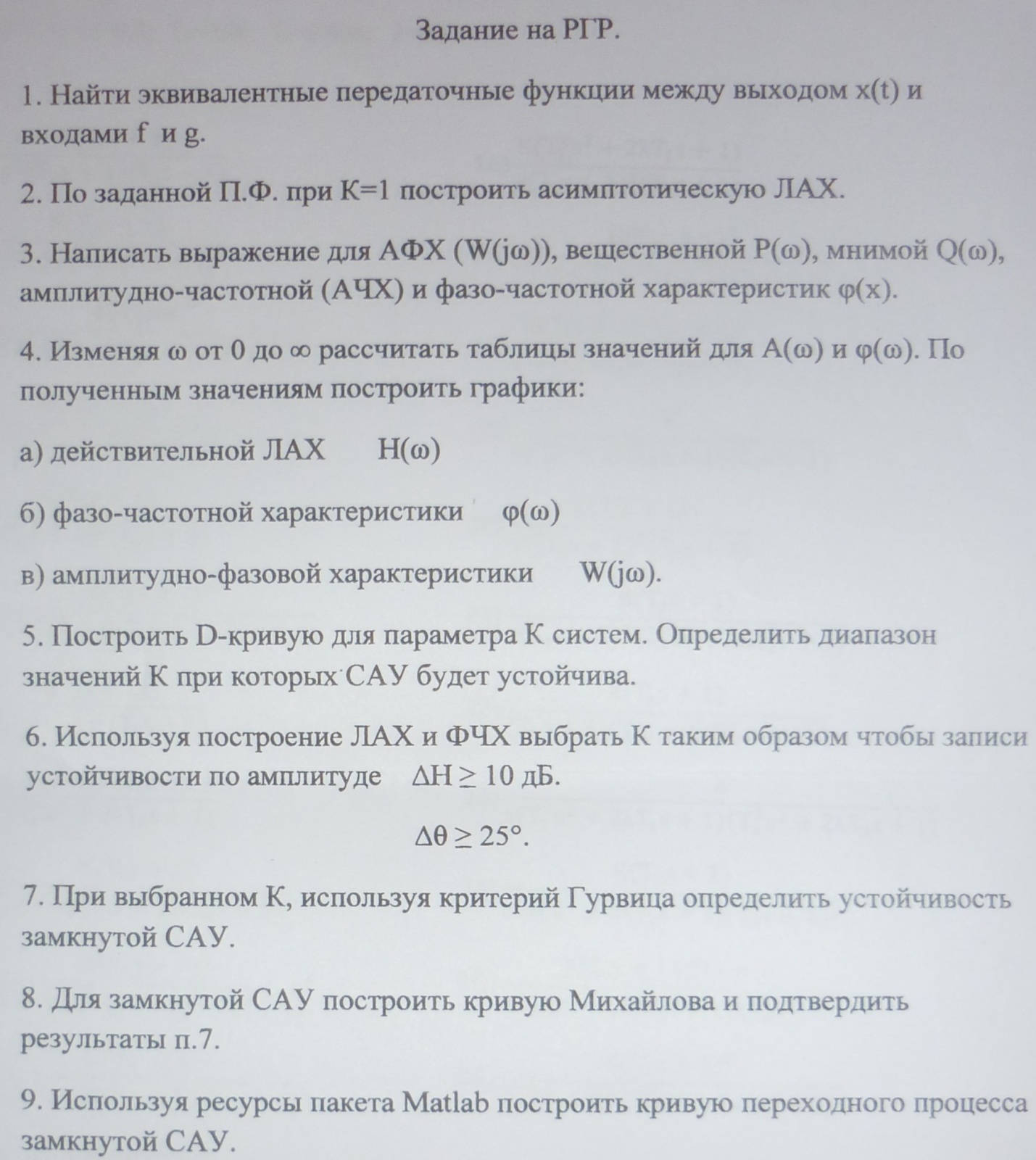 